SCHEMA di INFORMATIVA PRIVACY ai sensi dell’art. 13 del Reg. (UE) 2016/679 (GDPR)Modello di informativa a supporto dei Soggetti Sub-Attuatore. Trattasi di schema non vincolante che il Soggetto Sub-Attuatore in qualità di autonomo titolare del trattamento dati può integrare ed adattare al proprio specifico contesto ed ai modelli già in uso nell’ambito di altri trattamentiInformativa sul trattamento dei dati personali dei CITTADINI nell’ambito della Missione 1 - Componente 1 - Asse 1 - Misura 1.7.2 “Rete di servizi di facilitazione digitale” del Piano Nazionale di Ripresa e ResilienzaIntroduzioneLa presente informativa viene resa ai sensi dell’art. 13 del Regolamento Europeo 2016/679 (GDPR General Data Protection Regulation) in materia di protezione e trattamento dei dati personali, agli interessati che fruiscono dei servizi resi dai Centri di Facilitazione Digitale delle Rete Regionale pugliese nell’ambito del progetto “La Facciamo Facile?”, di cui alla deliberazione della Giunta regionale n.  7 novembre 2022, n. 1526, per la realizzazione della Misura 1.7.2 “Rete di servizi di facilitazione digitale” della Missione 1 - Componente 1 - Asse 1 del PNRR (Piano Nazionale di Ripresa e Resilienza)Titolare del trattamento – Designato – DPO - ResponsabileIl Titolare del trattamento dei dati, in qualità di Soggetto Sub-Attuatore del progetto, è  _______________, con sede in ________________. Designato al trattamento è ______________________ con sede in Punto di contatto: Data Protection Officer/Responsabile della protezione dati (DPO/RPD) è ______________Indicare eventuali responsabili del trattamento <es. gestore del punto di facilitazione>Finalità del trattamentoII dati sono trattati esclusivamente per le finalità per le quali sono raccolti, e cioè per la fornitura di dei servizi resi (servizi di formazione ed assistenza per favorire l’uso delle nuove tecnologie, promuovere il pieno godimento dei diritti di cittadinanza digitale attiva e incentivare l’uso dei servizi online dei privati e delle Amministrazioni Pubbliche) dai Punti di Facilitazione Digitale del _________ nell’ambito del progetto regionale “La Facciamo Facile?” per la realizzazione della Misura 1.7.2 “Rete di servizi di facilitazione digitale” della Missione 1 - Componente 1 - Asse 1 del PNRR. I dati saranno utilizzati anche al fine di provvedere alla rendicontazione finanziaria ed alle altri adempimenti previsti e richiesti dalla vigente normativa sul PNRR.Base giuridica: il trattamento è necessario per l'esecuzione di un compito di interesse pubblico o connesso all'esercizio di pubblici poteri di cui è investito il titolare del trattamento ( art. 6 comma 1 let. e) del GDPR) Normativa di riferimento: Codice dell’Amministrazione Digitale (d.lgs 82/2005) – Regolamento (UE) 2021/241 del Parlamento europeo e del Consiglio del 12 febbraio 2021 che istituisce il dispositivo per la ripresa e la resilienza - Decisione di esecuzione del Consiglio ECOFIN del 13 luglio 2021, recante “Approvazione della Valutazione del Piano per la ripresa e resilienza dell’Italia” -  Decreto-Legge 31 maggio 2021, n.77 convertito con modificazioni dalla Legge n.29 luglio 2021, n. 108 e smi Decreto del Capo Dipartimento DTD n.65 del 24 giugno 2022. Modalità di raccolta e trattamento dei datiI dati personali consistono nel nome, cognome, codice fiscale  (età in caso di mancanza del c.f. ), titolo di studio, stato occupazionale, cittadinanza, provincia di domicilio, e-mail, telefono. I dati sono forniti direttamente dall’interessato al momento dell’accesso ai servizi dei Centri di Facilitazione Digitale, utilizzando gli strumenti informatici messi a disposizione allo scopo.Il conferimento dei dati non è obbligatorio, ma il mancato conferimento non consente all’interessato di fruire dei servizi forniti dai Punti di Facilitazione digitaleI dati saranno trattati dagli addetti ai Punti di Facilitazione digitale (“facilitatori”) e da personale del ___________ __, opportunamente autorizzati, limitatamente ed esclusivamente per le finalità sopra indicate.I dati degli interessati saranno trattati in maniera lecita e corretta, adottando le opportune misure di sicurezza volte ad impedire accessi non autorizzati, divulgazione, modifica o distruzione non autorizzata dei dati. Il trattamento viene effettuato sia mediante strumenti informatici e/o telematici, sia con altri supporti idonei con modalità organizzative e con logiche strettamente correlate alle finalità indicate. I dati raccolti sono trattati presso le sedi dei Punti di Facilitazione Digitale di competenza del ___________________(ubicazione e sedi disponibili su  https://www.regione.puglia.it/puntodigitalefacile) e su _______________________) I dati saranno comunicati in forma anonima ed aggregata alla Presidenza del Consiglio - Dipartimento per la Trasformazione Digitale (Amministrazione Titolare dell’Intervento) ed alla Regione Puglia (Soggetto Attuatore)  per l’esercizio delle competenze rimesso allo stesso nell’ambito del PNRR. A tal fine i dati saranno registrati all’interno della piattaforma di monitoraggio “Facilita” messa a disposizione dal Dipartimento per la Trasformazione Digitale. La relativa informativa è disponibile sul sito Repubblica Digitale – progetto Facilita (https://repubblicadigitale.gov.it/portale/facilita).I dati personali forniti dagli utenti ai sensi dell’articolo 5, par. 1, lett. e) del Regolamento 2016/679/UE, per i tempi necessari a espletare le finalità per le quali vengono raccolti o comunque per quanto eventualmente necessario, in cui sono possibili verifiche e controlli come previsto dagli adempimenti di legge in ambito PNRR.Diritti dell'InteressatoL’interessato ha facoltà di esercitare i diritti previsti Reg. UE 2016/679, ed in particolare ha diritto in qualsiasi momento di ottenere dal titolare del trattamento la conferma o meno che sia in corso un trattamento di dati personali che lo riguardano e in tal caso ottenere il diritto di revoca al consenso del trattamento dei dati personali (art. 7 comma 3 RGDP), l’accesso ai dati personali ed alle informazioni contenute (art. 15 RGDP), il diritto di rettifica (art. 16 RGDP), il diritto alla cancellazione (Art.17 RGDP), il diritto di limitazione del trattamento (art. 18 RGDP) ed il diritto di opposizione (art. 21 RGDP). I citati diritti possono essere esercitati inviando una comunicazione al Titolare al punto di contatto sopra indicato..Diritti di reclamoPer i trattamenti di cui alla presente informativa, gli interessati che ritengono che il trattamento che li riguardi avvenga in violazione di quanto previsto dal Regolamento, hanno il diritto di presentare un reclamo al Garante per la protezione dei dati personali, Piazza Venezia 11, 00187 ROMA (www.garanteprivacy.it), ai sensi dell’art. 77 del Regolamento.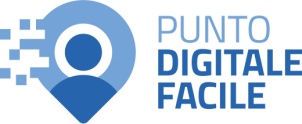 Progetto Rete dei Punti di Facilitazione Digitale della Regione Puglia“La Facciamo Facile?”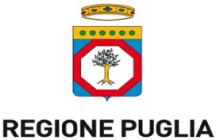 